Press Release2021-162Schmitz Cargobull AG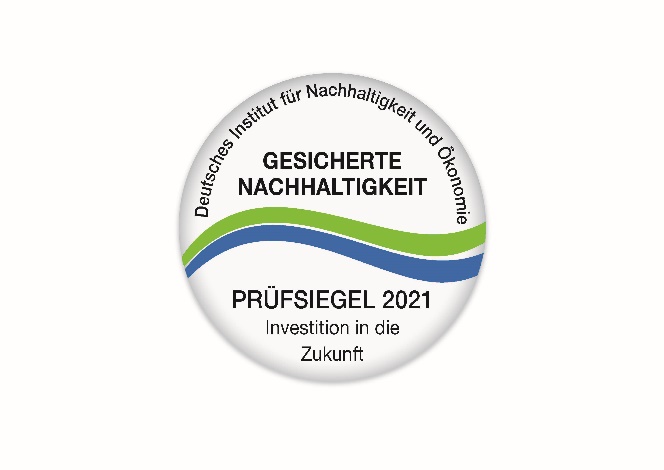 Cargobull Telematics obtained “Assured Sustainability” test certificateThe German Institute for Sustainability and Economics confirms full sustainability in the areas of ecology, economics and social competence October 2021 – The Schmitz Cargobull subsidiary Cargobull Telematics GmbH, which is responsible for the range of digital services related to trailer telematics, has been awarded the “Assured Sustainability” test seal by the German Institute for Sustainability and Economics. The certificate attests that sustainability has been implemented in an exemplary manner throughout the enterprise and that all processes have been optimised with regard to a sustainable economic orientation. This includes the quality of products, services, and consulting, as well as ecological and social responsibility and the economic future-orientation. The individual sustainability competencies in the areas of environment, energy, social affairs, economics, and regionality, and their implementation in the company were verified in an on-site audit. “We’re very proud of this certification, as it shows that the important topic of sustainability is actively implemented throughout the company. It is important for us to strengthen the orientation towards qualitative, social, and ecological criteria as part of our corporate philosophy. Here we rely on transparent, clearly formulated processes and extensive quality controls, which confirm again and again the confidence of our customers in the performance of our products and services. Of course, our employees are our most valuable asset in this respect. We can only achieve our ambitious goals with motivated employees,” says Marnix Lannoije, Managing Director of Cargobull Telematics GmbH.2021-162As of now, the TrailerConnect® telematics system is also certified and, therefore, offers the customer decisive advantages. “The certified telematics system stands out from the mass of providers as an ‘excellent’ sustainable product and enhances the operator’s vehicle fleet accordingly,” says Leoni Nathaus, Head of Product Management & Service Sales Product Line Digital Services. “The user of our products thus brings a high level of sustainability and safety competence to their business. In public tenders or audits, such as for ISO 14001 Environmental Management, ISO 50001 Energy Management or ISO 16247 Energy Audit, the fleet operator can decisively improve its positioning by the use of a certified TrailerConnect® system. The same applies increasingly to customers who insist on various proofs of a company’s sustainability before placing orders. In this regard we are on the cutting edge with our product, helping to speed up the process accordingly.” Over 82,500 telematics units sold, around 58,000 active systems on Europe’s roads and 20 years of experience in the development and marketing of its own TrailerConnect® trailer telematics system – these are the success parameters of Cargobull Telematics GmbH. The fully-owned subsidiary of Schmitz Cargobull AG is one of the largest providers of trailer telematics services and innovative digital products for the logistics and transport industry. In addition to its own hardware and software development, Cargobull Telematics offers a complete range of services centring around trailer telematics. This includes advice related to data interfaces as well as transport and fleet management processes. The Cargobull Telematics GmbH range of products and services is tailored to the individual customer and available throughout Europe.The Münster-based Institute for Sustainability and Economics supports companies and public institutions in making their sustainability efforts visible to the outside world. The goal is the sustainable development and documentation of the responsibility and quality of future-oriented companies. Already active nationally2021-162and internationally since 1991, the Institute for Sustainability and Economics successfully combines different areas of teaching and research. The guiding principles include working in an energy-, cost- and material-efficient manner, a good working atmosphere for employees and the use of regional as well as renewable or recyclable raw materials. The certifications with the sustainability test seal are available in different languages.  They are recognised by government authorities and in more than 400 different industries worldwide and add value to offers and tenders. In addition to consulting, certification, analytical work and development in the field of sustainability, climate neutrality, CO2 compensation and carbon offsetting, the service portfolio includes climate protection projects, compliance, supply chain analyses and sustainability reports. As a member of various advisory boards, for example, that of the GVO Sustainability Foundation, their expert opinion is not only in demand for projects conducted at various university or federal ministries; they are also often invited to give an opinion by the media (newspaper, radio, television).About Schmitz Cargobull With an annual production of around 42,500 trailers and with around 5,700 employees, Schmitz Cargobull AG is Europe’s leading manufacturer of semi-trailers, trailers and truck bodies for temperature-controlled freight, general cargo and bulk goods. The company posted sales of approximately €1.74 billion in the 2020/21 financial year. As a pioneer in the industry, the North German company developed a comprehensive brand strategy early on and consistently established quality standards spanning every level: from research and development, through production and service contracts, to trailer telematics, financing, spare parts, and used vehicles.The Schmitz Cargobull press team:Anna Stuhlmeier	+49 2558 81-1340 I anna.stuhlmeier@cargobull.comAndrea Beckonert	+49 2558 81-1321 I andrea.beckonert@cargobull.comSilke Hesener:	+49 2558 81-1501 I silke.hesener@cargobull.com